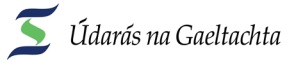 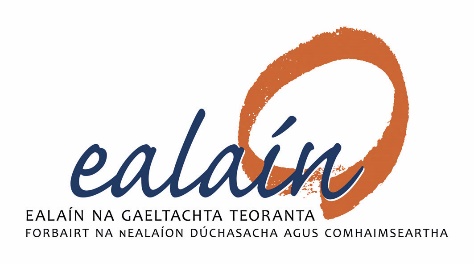 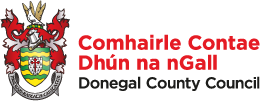 Togra Pobal Ealaíon @ Áislann Ghaoth DobharStaid 1 – Foirm IarrataisAinm an Ealaíontóra: ____________________________________Seoladh: (tabhair faoi deara, le do thoil, go gcuirfear gach comhfhreagras chuig an seoladh seo)______________________________________________________________________________Fón póca/guthán:_______________________ Ríomhphost: ___________________________1) Tabhair léargas gearr ar do chleachtas fís-ealaíne agus cén chaoi a luíonn sé isteach leis an gcoimisiún. Inis dúinn cén fáth ar mhaith leat tabhairt faoi an gcoimisiún seo:2) Iarrtar ar ealaíontóirí na sonraí seo a leanas a sheoladh ar aghaidh chugainn:Curriculum Vitae MionsonraitheLiosta de thionscadail nó de choimisiúin ábhartha a rinneadh roimhe seo, an dáta, an costas, amscála seachadtha, liosta speisialtóirí nó conraitheoirí eile a d’fhostaigh an t-ealaíontóir mar gheall ar chomhlánú na suiteálacha seo.Grianghraif de shaothar a rinneadh roimhe atá ábhartha do threoir an choimisiúin seo.Ainm dhá mholtóir agus á sonraí teagmhála. Dearbhú, má éiríonn leis/léi, go bhfuil an t-ealaíontóir réidh le Deimhniú Imréitigh Cánach / Uimhir Rochtana, nó Teastas Díolúine Ealaíontóra a chur isteach agus an t-árachas atá de dhíth a chur ar fáil. Tá an daingniú seo éigeantach.3) Ábhar tacaíochta Doiciméadú Tacaíochta:Ar mhaithe le cuidiú le measúnacht a dhéanamh ar d’iarratas, ba cheart doiciméadú tacaíochta a chur isteach agus ba chóir iad a bheith lipéadaithe go soiléir:Le do thoil, deimhnigh an doiciméadú tacaíochta agus Líon na nÁbhar atá faoi iamh sa tábla thíos:Saoirse Eolais:Ba chóir d’iarratasóirí atá ag comhlánú an fhoirm seo a thabhairt faoi deara go bhféadfaí an t-eolas atá curtha ar fáil Grúpa Oibre d’Ealaín Phoiblí @ Áislann GD a chur in iúl d’iarratas a rinneadh faoin Acht um Shaoráil Faisnéise (1997 agus 2003). Déanfar gach uile iarracht rúndacht na gcliant a chosaint.Grinnfhiosrúchán na nGardaí:D’fhéadfadh an t-ealantóir rathúil a bheith faoi réir ag Grinnfhiosrúchán an Gharda Síochána.DearbhúTá na coinníollacha dámhachtana léite agam, agus aontaím a bheith ceangailte leo, agus dearbháim go bhfuil an t-eolas san iarratas seo ceart chomh fada is atá fhios agam.Sínithe ____________________________________Dáta ____________________________________Ba chóir an fhoirm iarratais seo agus an t-eolas tacaíochta a chur arais le CÓIP CHRUA chuig an seoladh thíosluaite:Togra Pobal Ealaíon @ Áislann GD, F/ch: Danielle Nic PháidínÚdarás na Gaeltachta,Páirc Ghnó Ghaoth Dobhair,Na Doirí Beaga,Leitir Ceanainn,Co. Dhún na nGallIs é dáta deiridh do fháil na n-iarratais comhlánaithe ná an 4i.n., 5ú Aibreán 2019.Tabhair faoi deara, le do thoil, nach nglacfar le hiarratais a fhaighfear i ndiaidh an t-am agus an dáta deiridh.Ní féidir glacadh le hiarratais a thagann le ríomhpost.ÁbharFaoi IamhLíon Míreanna CVCD/DVD / USBEile, sainmhínigh, le do thoil_________________________________________________________________________________